زیارتنامه جناب باب البابحضرت بهاءاللهاصلی فارسی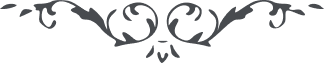 من آثار حضرت بهاءالله - مائده آسمانی، جلد 8 صفحه 81مطلب یکصد و یکم _ زیارتنامه جناب باب الباب) زیارتنامهٴ جناب باب الباب که از قلم مبارک اعز
ابهی جل جلاله نازل شده است )هو الاقدم الاعظم الابهی
اول نور اشرق و لاح من افق رحمة الله مالک الانام و اول روح ظهر باسم الرحمن علیک یا مطلع الایقان و مشرق الاحسان اشهد انک سمعت نداء سدرة المنتهی قبل الوری و توجهت الیها منقطعا عن کل ما خلق فی ناسوت الانشاء و شربت من اول کاس ادارها ایادی الالطاف بین الارض و السماء روحی لنفسک الفداء یا مبدء الخیرات و مظهر البینات لولاک ما نزلت الایات و ما استقر علی العرش خالق الصفات الذی به اخذت الزلازل کل القبائل و نصب المیزان و مرت الجبال انی اسئل الله بک بان یؤیدنی علی اتباع اوامره و یقربنی الیه و یجعلنی من الناصرین لامره و الزائرین لحضرتک و اللائذین بجنابک متشبثین بجودک انه لهو المقتدر المتعالی العزیز المنان